Schüppe versenken Teike ohne dat dien Mitspeeler dat seihn kann in dat lüttke Speelfeld düsse Schüppe in dat Meer (inne Wechte (= —), pielliek (= ׀) off dwas (= /); dei Schüppe möt mindestens 1 Pand bit tau dat nächste Schüpp  doartüschken habben):XXXXX = Schüpp 1XXXX = Schüpp 2XXX = Schüpp 3XX (2 Moal) = Schüpp 4 + 5X (3 Moal) = Schüpp 6 + 7 + 8Knicke dat Pand noah achtern, damit dien dien Kegenover dat nich seihn kann. Nu mosst du verseuken, dei Schüppe van dien Kegenspeeler tau finnen. Du seggst ein Pand (taun Biespeel B3), dann lesst dien Kegenover di ein Wort up Hochdüütsch vör, du seggst dat Wort up Plattdüütsch un hei kiek noah, of du dei richtige Antwort gowen hast. Richtige Antwort: Dien Kegenspeeler segg di, of dat Pand ein Treffer wesen is off nich: „Schüpp tüürt“ off „Schüpp nich tüürt “. Falsche Antwort: Dien Kegenspeeler segg di nich, of dat Pand ein Treffer wesen is off nich. Du mosst eiste in dei nächste Runne dei nächste Upgoawe richtig beantworten.     Dann is dien Kegenover anne Riege, segg ein Pand un du stellst üm dei eiste Upgoawe. Teike in dat groote Speelfeld in dei van di affraggten Pande O in, und wenn du tüürt hast noch ein X.  Wunnen haff dei Speeler, dei taueiste alle Schüppe van sein Kegenspeeler off dei meisten Schüppe funnen haff. 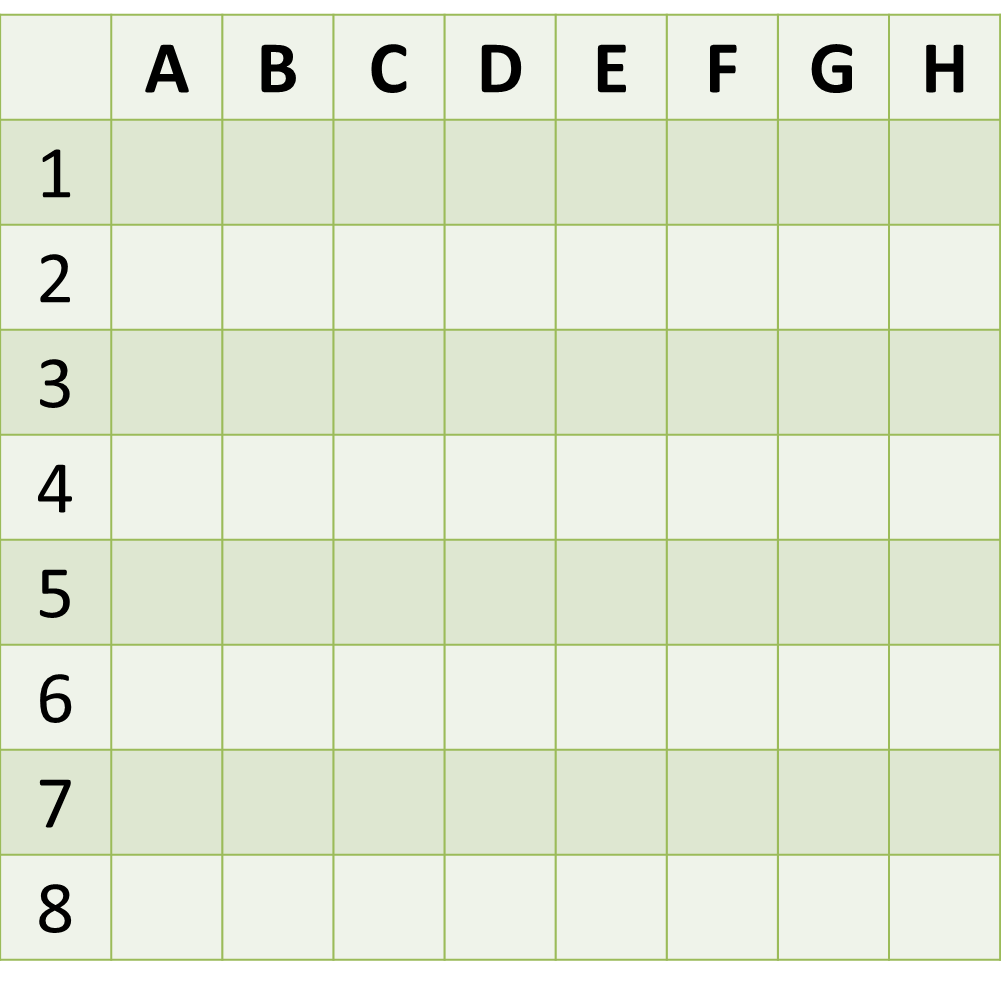 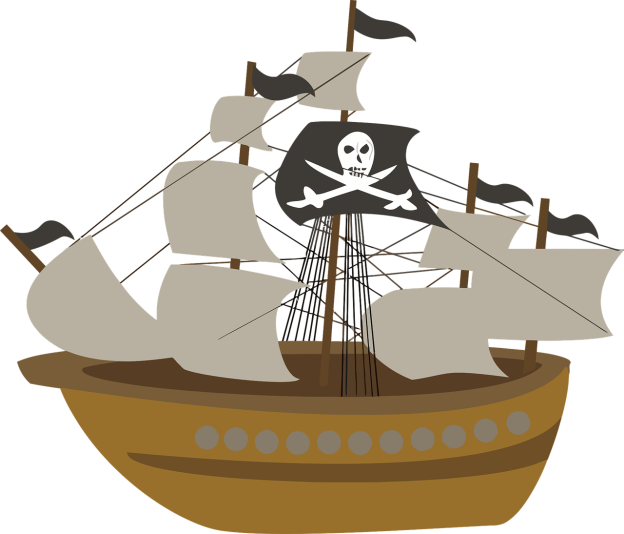 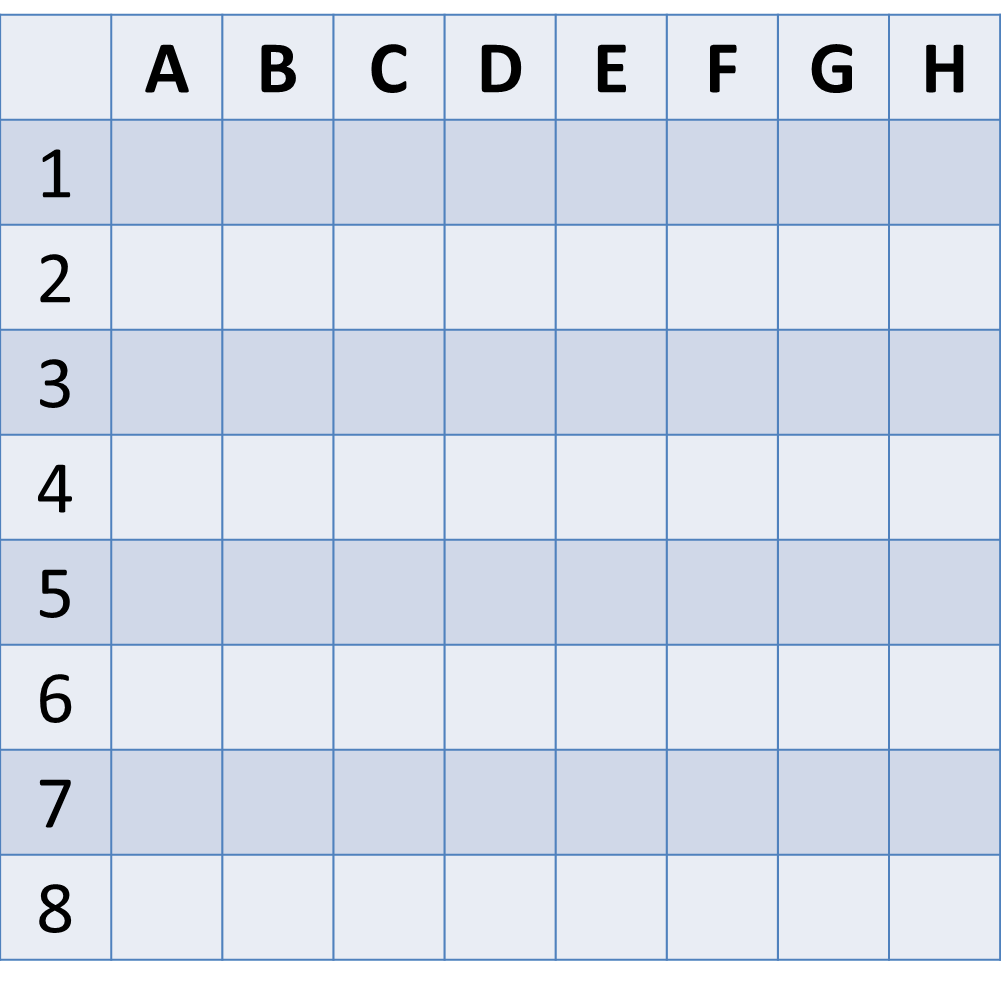 Schüppe versenken Teike ohne dat dien Mitspeeler dat seihn kann in dat lüttke Speelfeld düsse Schüppe in dat Meer (inne Wechte (= —), pielliek (= ׀) off dwas (= /); dei Schüppe möt mindestens 1 Pand bit tau dat nächste Schüpp  doartüschken habben):XXXXX = Schüpp 1XXXX = Schüpp 2XXX = Schüpp 3XX (2 Moal) = Schüpp 4 + 5X (3 Moal) = Schüpp 6 + 7 + 8Knicke dat Pand noah achtern, damit dien dien Kegenover dat nich seihn kann. Nu mosst du verseuken, dei Schüppe van dien Kegenspeeler tau finnen. Du seggst ein Pand (taun Biespeel B3), dann lesst dien Kegenover di ein Wort up Hochdüütsch vör, du seggst dat Wort up Plattdüütsch un hei kiek noah, of du dei richtige Antwort gowen hast. Richtige Antwort: Dien Kegenspeeler segg di, of dat Pand ein Treffer wesen is off nich: „Schüpp tüürt“ off „Schüpp nich tüürt “. Falsche Antwort: Dien Kegenspeeler segg di nich, of dat Pand ein Treffer wesen is off nich. Du mosst eiste in dei nächste Runne dei nächste Upgoawe richtig beantworten.     Dann is dien Kegenover anne Riege, segg ein Pand un du stellst üm dei eiste Upgoawe. Teike in dat groote Speelfeld in dei van di affraggten Pande O in, und wenn du tüürt hast noch ein X.  Wunnen haff dei Speeler, dei taueiste alle Schüppe van sein Kegenspeeler off dei meisten Schüppe funnen haff. 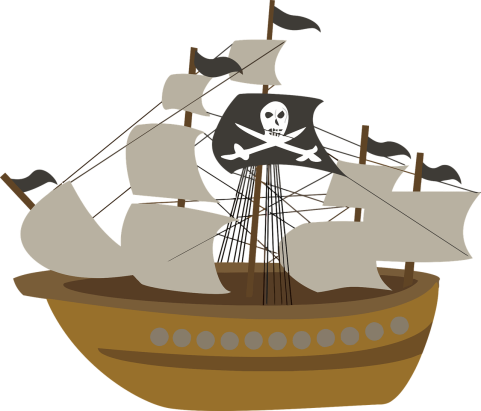 Schüppe versenken Schüppe versenken HochdüütschPlattdüütschdie Mamadei Mömmeder Papadei Pappeder Bruderdei Brauerdie Schwesterdei Süsterdas Hausdat Huuskochenkokendas Schlafzimmerdei Schloapkoamern aufräumenuprümenausschlafenutschloapenessenetendie Katzedei Katte das Wohnzimmerdei (beste) StowenfernsehenFernseh kieken, fernseihenspielenspeelen……HochdüütschPlattdüütschdie Schuledei Schauleder Lehrer/die Lehrerindei Schaulmester/die Schaulmesterschkedie Aufgabedei Upgoawerechnenrekender Stuhldei Stauhldie Schultaschedei Tornösterder Unterrichtdei Ünnerichtdas Sekretariatdei Schriewstowen der Schulhofdei Schaulhoffschreibenschriewensitzenbleibensittenbliewender Hausmeister/die Hausmeisterindei Huusmester/dei Huusmesterschkedie Freundedei Frönndeeine Arbeit schreibeneine Oarbeit schriewen……